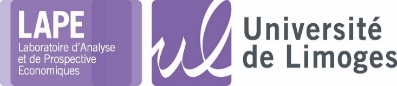 PhD ProgramApplication Form 2024INFORMATION ON CANDIDATETitle :      Mr.        Mrs.Last Name (married name for married women): ________________________________________________________Birth Name (maiden name for married women): ________________________________________________________First Name: _____________________________________________________________________________________French national insurance number*: ___| ______| ______ |______| _________ _________ ______*For candidates who are affiliated to the French public welfare systemDate of Birth (mm/dd/yyyy): |__|__| / |__|__| / |__|__||__|__|Place of Birth:     City/Town _____________________________    Country __________________________Nationality: _______________________________Marital Status:        Single                Married      Widowed      Divorced      Partner      Separated      Partner in a Civil Solidarity Pact	   Since (mm/dd/yyyy): |__|__| / |__|__| / |__|__||__|__|Number of dependent children: |__|__|Address: _______________________________________________________________________________________Postal Code: _____________    City: ______________    Country: _______________Telephone Number: ________________________   E-mail Address: _______________________________________Present Position: _________________________________________________________________________________		  _________________________________________________________________________________		  _________________________________________________________________________________TITLE OF YOUR PHD PROPOSAL:______________________________________________________________________________________________________________________________________________________________________________________________PhD ProgramApplication Form 2024PREVIOUS TRAININGPost-graduate degree:      Master      Engineer      Other, tell precisely:School / Department: _____________________________________________________________________________University: _____________________________________________________________________________________Country: _______________________________________________________________________________________Field of Study: __________________________________________________________________________________Completion Date (mm/dd/yyyy): |__|__| / |__|__| / |__|__||__|__|APPLICATION PACKAGE:PhD Program Application Form 2024Copy of ID Card or PassportDetailed Curriculum VitaeCover LetterRecommendation Letters (a minimum of 2)PhD Proposal (3-4 pages)Non-technical summary of your PhD Proposal (1 page; in French for French-speaking candidates)Copy of high education degreesTranscript of records (undergraduate and Master)English Certificate(s) (TOEFL, IELTS, etc.)The duly completed application package must be submitted by email as an attachment with “PhD Program in Banking and Finance 2024– Your name” as the subject heading on or before May 30, 2024.The email address: lape-phdbankingandfinance@unilim.frMore information: http://www.unilim.fr/lape/master-and-phd-programs/phd-program/